ПРОЕКТИзменения в Положение об академическом отпуске лиц, обучающихся по образовательным программам высшего образования – программам подготовки научно-педагогических кадров в аспирантуре федерального государственного бюджетного образовательного учреждения высшего образования «Российский государственный аграрный университет – МСХА имени К.А. Тимирязева»1. Общие положения1. Абзац 5 пункта 1 изложить в следующей редакции:Приказом Министерства образования  и  науки  Российской  Федерации от 27 декабря 2016 г. N 1663 «Об утверждении порядка назначения государственной академической стипендии и (или) государственной социальной стипендии студентам, обучающимся по очной форме обучения за счет бюджетных ассигнований федерального бюджета, государственной стипендии аспирантам, ординаторам, ассистентам-стажерам, обучающимся по очной форме обучения за счет бюджетных ассигнований федерального бюджета, выплаты стипендий слушателям подготовительных отделений федеральных государственных образовательных организаций высшего образования, обучающимся за счет бюджетных ассигнований федерального бюджета».2. Порядок и основания предоставления академического отпуска2. В пункте 5 слова «проректора по инновационному развитию Университета» заменить на слова «профильного проректора в соответствии с приказом Ректора «О распределении полномочий между проректорами».3. В пункте 7 слова «проректора по инновационному развитию Университета» заменить на слова «профильного проректора в соответствии с приказом Ректора «О распределении полномочий между проректорами».3. Выход из академического отпуска3. В пункте 12 слова «проректора по инновационному развитию Университета» заменить на слова «профильного проректора в соответствии с приказом Ректора «О распределении полномочий между проректорами».4. В пункте 13 слова «проректора по инновационному развитию Университета» заменить на слова «профильного проректора в соответствии с приказом Ректора «О распределении полномочий между проректорами»Лист согласования 					         к Положению об академическом отпуске лиц, обучающихся по образовательным программам высшего образования – программам подготовки научно-педагогических кадров в аспирантуре федерального государственного бюджетного образовательного учреждения высшего образования «Российский государственный аграрный университет– МСХА имени К.А. Тимирязева»СОГЛАСОВАНО:Проректор по учебно-методической ивоспитательной работе                                                              С.В. ЗолотаревГлавный бухгалтер                                                                    Л.В. ВолодкинаНачальник УЭиФ                                                                       Р.В. КоноваловНачальник правового управления                                            И.В. Блем Начальник учебно-методического отдела  подготовки кадров высшей квалификации                         С.А. Дикарева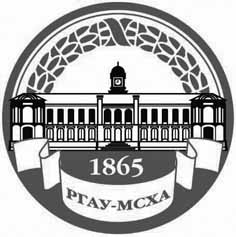 МИНИСТЕРСТВО СЕЛЬСКОГО ХОЗЯЙСТВА РОССИЙСКОЙ ФЕДЕРАЦИИФедеральное государственное БЮДЖЕТНОЕ образовательное учреждение  высшего образования «российский государственный аграрный университет – МСха имени К.А. Тимирязева»
 (ФГБОУ ВО ргау - МСХА имени К.А. Тимирязева)ПРИНЯТОна Учёном совете УниверситетаПротокол № ________от «__»______________2017 г.УТВЕРЖДАЮ:И. о. Ректора __________________ Г.Д. Золина«___»__________________2017 г.Регистрационный № ________